Tashkent – Chimgan Mountains Duration of the program – 4 days / 3 nights 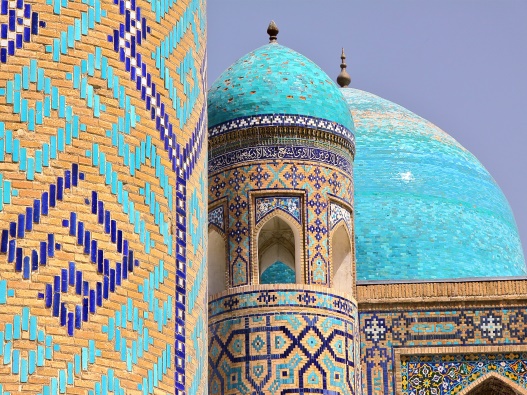 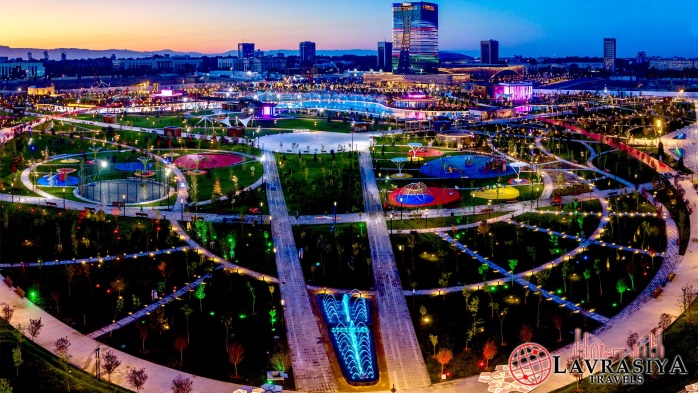 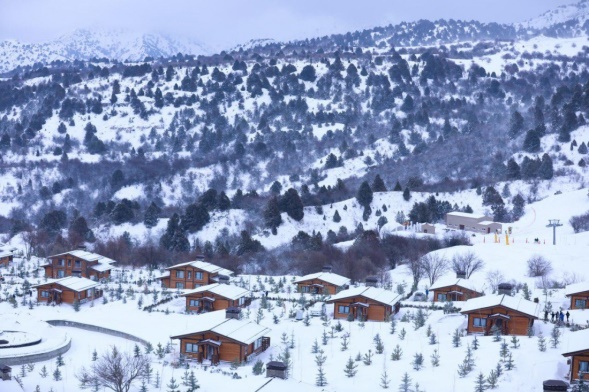 Day 1: Arrival to Tashkent Arrival to Tashkent Warm welcome at the airportTransfer to the hotelTime at leisureOvernight in Tashkent 
Day 2: Tashkent – City Tour Breakfast in the hotel10:00-13:00 Start the tour in Tashkent: photo-stop at Independence Square, excursion over Amir Temur Statue and local “Broadway”, Tashkent TV Tower (from outside), New Minor Mosque, Tashkent Metro ride.13:30 Lunch at local city restaurantAfternoon is free on your own. On request, the bus may drop you for shopping at CHORSU national bazaar (for dried fruits, nuts, sweets, national clothing, and souvenirs) or SAMARKAND DARVAZA trading mall (multi-brand store). Overnight in Tashkent Day 3: Tashkent – Chimgan Mountains – Amirsoy – Tashkent Breakfast in the hotel10:00 Time to enjoy shopping tour: visit to ALAY grocery bazaar.12:00 Drive towards Chimgan Mountains which is located at an altitude of 1600 meters above sea level (65 km, 1.5 hrs.).On arrival, transfer to Brand New Amirsoy Mountain Resort. 14:00 Lunch at resort’ restaurant.Further time to enjoy chair-cable car lift (included) to reach on the top of the mountain (cable car length is 2193 meters). Time for photo shooting and nature view. Take chair-cable car to come down. You may enjoy winter activities like: skiing, tubing and sledges, snowmobiling, snowshoeing, riding on quad-bikes (at your own cost). 17:00 Drive back to Tashkent. Transfer to the hotel.19:00 Free time that you may spend in walking along the city streets in lights and have dinner at one of the restaurants.  Overnight in Tashkent 
Day 4: Departure from Tashkent Breakfast in the hotelCheck out from hotel at 12 noonFree time before departureTransfer to the airport and farewell to Uzbekistan Inclusions3 nights’ accommodation in the hotel including breakfast in Tashkent 2 Lunches at local restaurants as per program Airport chauffeurs Transportation through the tour route in the comfortable car/van Sightseeing tours with English speaking guideEntrance fees for all the above mentioned monuments (except photo and video charges)Chair cable-car lift fees and ecological fees at the mountains Travel kit (sanitizers, masks, gloves on request)OptionalEarly check in to the hotelLate check out from the hotelPCR test on departure 23 USD p/pExclusions Flight ticketsVisa costs and processing (UAE passport holders and a person with an active UAE residence visa doesn’t need entry visa to Uzbekistan for a stay up to 30 days)Meals which are not mentioned in the program Tips and personal expenses Price per person based on below accommodation (December, January, February): Grand Capital 3* (city center) 1 adult – single room:  310 USDGrand Capital 3* (city center) 2 adults – double/twin room: 255 USDGrand Capital 3* (city center) 3 adults – triple room: 240 USDGrand Capital 3* (city center) 4 adults – family room: 207 USDCourtyard by Marriott 4* (city center) 1 adult – single room:  450 USDCourtyard by Marriott 4* (city center) 2 adults – double/twin room: 307 USDCourtyard by Marriott 4* (city center) 3 adults – triple room: 285 USDCourtyard by Marriott 4* (city center) 4 adults – 2 connecting rooms: 280 USDHyatt Regency Tashkent 5* (city center) 1 adult – single room:  440 USDHyatt Regency Tashkent 5* (city center) 2 adults – double/twin room: 320 USDHyatt Regency Tashkent 5* (city center) 3 adults – triple room: 300 USDHyatt Regency Tashkent 5* (city center) 4 adults – family room: 275 USD